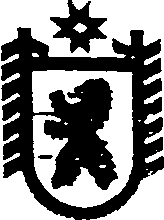 Республика КарелияАДМИНИСТРАЦИЯ  ИДЕЛЬСКОГО СЕЛЬСКОГО ПОСЕЛЕНИЯПОСТАНОВЛЕНИЕот 13 декабря  2017  года   № 39п. ИдельО  внесении изменений в Постановление от 02.07.2012 № 33 «Об утверждении административного регламента предоставления администрацией Идельского сельского поселения муниципальной услуги « Принятие заявлений и принятие решения о признании помещения жилым помещением, жилого помещения непригодным  для проживания и многоквартирного дома аварийным и подлежащим сносу или реконструкции».            Рассмотрев протест прокуратуры  Сегежского района от 25.10.2017 № 07-19-2017 на основании Федерального закона от 27.07.2010 № 210-ФЗ  «Об организации предоставления  государственных и муниципальных услуг»   Федерального закона от 24.11.1995 № 181 –ФЗ «О социальной защите инвалидов в Российской Федерации»     постановляет: 1.Внести в Постановление администрации Идельского сельского поселения «Об утверждении административного регламента предоставления администрацией Идельского сельского поселения муниципальной услуги     следующие изменения:Пункт 2.11 «требования к месту предоставления муниципальной услуги «Принятие заявлений и принятие решения о признании помещения жилым помещением, жилого помещения непригодным  для проживания и многоквартирного дома аварийным и подлежащим сносу или реконструкции»  административного регламента дополнить:В целях организации беспрепятственного доступа инвалидов (включая инвалидов, использующих кресла-коляски и собак-проводников) к месту предоставления государственной услуги обеспечиваются:   1. условия для беспрепятственного доступа к помещению, в котором предоставляется государственная услуга, а также для беспрепятственного пользования транспортом, средствами связи и информации;    2. возможность самостоятельного передвижения по территории, на которой расположены помещения, предназначенные для предоставления государственной услуги, а также входа в  и выхода из них, посадки в транспортное средство и высадки из него перед входом в помещения, в том числе с использованием кресла-коляски и при необходимости с помощью сотрудников, ответственных за предоставление государственной услуги;   3. сопровождение инвалидов, имеющих стойкие расстройства функции зрения и самостоятельного передвижения, и оказание им помощи в помещении, где предоставляется государственная услуга;   4.  надлежащее размещение оборудования и носителей информации, необходимых для обеспечения беспрепятственного доступа к помещениям, где предоставляется государственная услуга, с учетом ограничений жизнедеятельности;    5. дублирование необходимой звуковой и зрительной информации, а также надписей, знаков и иной текстовой и графической информации знаками, выполненными рельефно-точечным шрифтом Брайля;   6. допуск в помещения собаки-проводника, при наличии документа, подтверждающего ее специальное обучение;  7. оказание инвалидам помощи в преодолении барьеров, мешающих получению ими услуги наравне с другими лицами.     8.администрация  согласовывает  с общественным объединением инвалидов,          осуществляющим свою деятельность на территории МО«Идельское сельское поселение»     меры для обеспечения доступа инвалидов к месту предоставления услуги, либо        обеспечивает предоставление необходимых услуг по месту жительства инвалида или в      дистанционном режиме».              2. Обнародовать настоящее решение путем размещения официального текста  настоящего         решения в  информационно-телекоммуникационной сети «Интернет» на официальном сайте администрации Идельского сельского поселения http://home.onego.ru/~segadmin/omsu_selo_idel.htm         Глава  Идельского сельского поселения:                                         Е.В.Абдуллина.